WEEKLY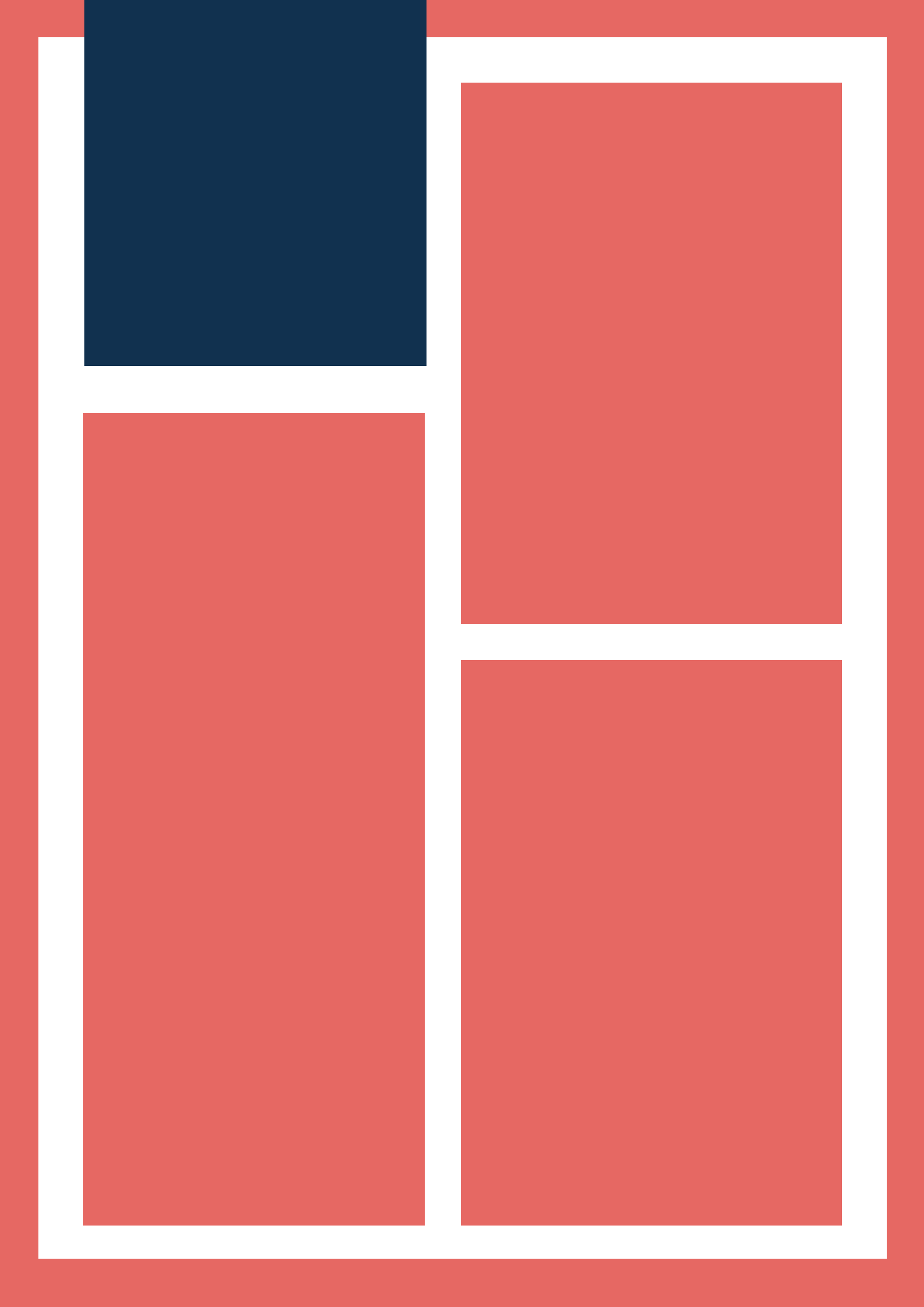 PLANNERTo-Do ListTarget GoalsTake Note!Copyrights | Bestlettertemplate.com